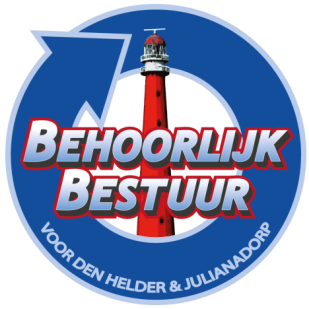 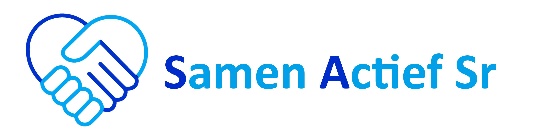 De gemeenteraad van Den Helder in vergadering bijeen op 14 Februari 2022.






De raad wordt al drie jaar niet serieus genomen door het college en stelselmatig onvoldoende geïnformeerd. Zelfs al er via mondelinge of schriftelijke raadsvragen om informatie wordt gevraagd wordt die niet , te laat of onvoldoende geleverd. Met name wethouder Wouters speelt daarin een grote rol in de dossiers waar hij verantwoordelijk voor is. De Raad heeft recht op informatie om zijn controlerende taak naar behoren uit te kunnen voerenOverwegende dat:
wethouder Wouters tijdens de huidige raadsperiode, in drieënhalf jaar tijd, geen enkel hoofddossier binnen zijn portefeuille succesvol heeft afgesloten;wethouder Wouters de gemeente grote financiële en imagoschade heeft berokkent door zijn niet-constructieve houding in diverse slepende (juridische) dossiers;wethouder Wouters Wob-verzoeken over gevoelige dossiers stelselmatig probeert te vertragen of te frustreren;wethouder Wouters meent maatschappelijke vraagstukken op te lossen door hun bestaan te ontkennen;de inhoudelijke beantwoording van schriftelijke raadsvragen door het college van onderwerpen, die vallen binnen de portefeuille van wethouder Wouters, beneden peil is;wethouder Wouters de gemeenteraad en burgers stelselmatig niet, te laat, onvolledig en/of onjuist informeert over dossiers waarvoor hij verantwoordelijk is, daarmee handelend in strijd met zijn actieve en passieve informatieplicht;wethouder Wouters naar verwachting ook in de laatste maanden van zijn ambtstermijn geen enkel dossier op een bevredigende manier zal weten af te ronden;het goed is om een einde te maken aan het wanbeleid van wethouder Wouters, zelfs in het zicht van de gemeenteraadsverkiezingen.Constaterende dat:de rechter, zeer recent,  concludeert dat de Raad ‘apert onjuist’ is voorgelicht in het dossier woonwagencentra; vragen over veiligheid bij het situeren van het stadskantoor op Willemsoord niet worden beantwoord. Twee dossiers lopen tegelijkertijd en OMVAARROUTE (KEGELVAREN)  en STADSKANTOOR belopen wel degelijk hetzelfde tijdpaden zijn strijdig met elkaar;wethouder Wouters de gemeenteraad in februari 2019 heeft gevraagd om het vertrouwen dat hij vraagstukken over de bereikbaarheid, betaalbaarheid, duurzaamheid, geluidgevoeligheid, planologische haalbaarheid en veiligheid rond een stadskantoor op Willemsoord zou oplossen, om vervolgens nergens meer op terug te komen;wethouder Wouters verantwoordelijk is voor de onzorgvuldige voorbereiding en besluitvorming over de realisatie van een stadskantoor op Willemsoord 66 en 72;wethouder Wouters een vermeende vordering op Rob Scholte van zestienduizend euro in minder dan vier jaar heeft weten te vergroten tot een claim van naar verluidt anderhalf miljoen euro, waarvan de rechtsbasis en invorderbaarheid uitermate onzeker zijn;het ontruimde voormalige postkantoor vervolgens al bijna vier jaar als een bouwval oogt in het centrum van Den Helder;wethouder Wouters in het dossier onkruidbestrijding, na de verloren hoger-beroepszaak van de gemeente bij het gerechtshof, een kostbare en zinloze procedure heeft gevoerd bij de Hoge Raad ;wethouder Wouters andere dossiers onder zich heeft, die jaren aanslepen, zonder concreet zicht op een oplossing: Heersdiep,  ATV Texelstroom, Dekker, enz.het algemeen belang door het handelen van wethouder Wouters niet wordt gediend, maar juist geschaad;de geloofwaardigheid  en betrouwbaarheid van het College tot een dieptepunt zijn gedaald.Besluit: het vertrouwen in wethouder Wouters op te zeggen,en gaat over tot de orde van de dag,Namens de fracties  van;

Behoorlijk Bestuur voor Den Helder & Julianadorp,		Samen Actief SR,
                                                                                                                 Leo van Esdonk				                                           Carla van Driesten